Check against delivery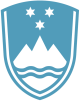 Statement by HE Mr Boštjan Malovrh, Ambassador, Permanent Representative of Slovenia to the United Nations at the UN Security Council Open debate on Peacebuilding and Sustaining Peace:Integrating Effective Resilience Building in Peace Operations for Sustainable PeaceNew York, 3 November 2022Madam President,Allow me to first congratulate Ghana on its Presidency of the Council and wish you a successful presidency month. Thank you for organizing today's debate on integrated approach for effective resilience building in UN Peace operations.Slovenia aligns itself with the EU statement and wishes to add some remarks in its national capacity. Madam President,Today when multilateralism is being tested by ever multiplying crises, the UN peace operations serve as a reminder of our collective commitments to the international solidarity subscribed to 77 years ago. UN peace operations are an essential instrument supporting countries and societies distressed by conflict in their search for lasting and sustainable peace and prosperity. Regrettably, with the new complexities of crisis, growing number of multipliers and drivers of conflict worldwide, including climate change and water stress, violent extremism and inequalities we have witnessed too many societies relapsing back into the vicious circle of hate and violence. Therefore, an innovative and more integrated approach to peace operations is needed to effectively address root causes of conflicts and build resilient societies at the very early stage of peacebuilding. Only resilient communities will be able to implement fully the transition to lasting peace and more prosperous future.   Slovenia actively participates in efforts to identify new approaches in promoting collective responses and solutions to minimize the risks of future conflicts. We have been supporting innovative approaches to modernizing UN peace operations as well as the UN Peacebuilding Fund also through our extra-budgetary contributions.  We are actively participating in the UN and other peacekeeping and stabilizations efforts with military, police and civilian personnel in Africa, the Middle East and in Europe. It is our firm belief that international peace and security depend on the security of all its global partners. Cooperation and partnership with regional, national and local efforts and ensuring local ownership are essential in our efforts to building trust and resilience.This however requires more than military response to immediate threats and should include also capacity-building, promoting and protecting human rights, access to health service and education, socio-economic development as well as establishing effective early warning and early response mechanisms. Slovenia, through humanitarian organization ITF Enhancing Human Security supports efforts in building resilient communities by reducing risks to peace and security. Among them is also ITF's active engagement in the implementation of Early Warning and Response Partnership with the ECOWAS Commission in the ECOWAS Member States aiming to strengthening the capacity to identify, respond to, and prevent crises more efficiently.Women and youth have an essential role in the pursuit of lasting peace and resilient societies. They must become equal partners in all peace-related activities. Women and youth, peace and security lens should be applied when supporting regional, national and local efforts for lasting peace. WPS agenda has been integrated into the Slovenia's education system as well as to training programs for experts in peacekeeping operations. Madam President, We welcome the adoption of the GA Resolution on “Financing for Peacebuilding” and stress that sustainability and predictability in funding of peace operations are key for the effective peacebuilding.Allow me to conclude by reiterating Slovenia's strong commitment to multi-lateralism.  As a candidate for the Security Council for the period 2024-2025, we will continue to contribute towards our shared goal of securing a peaceful future for all.  Thank you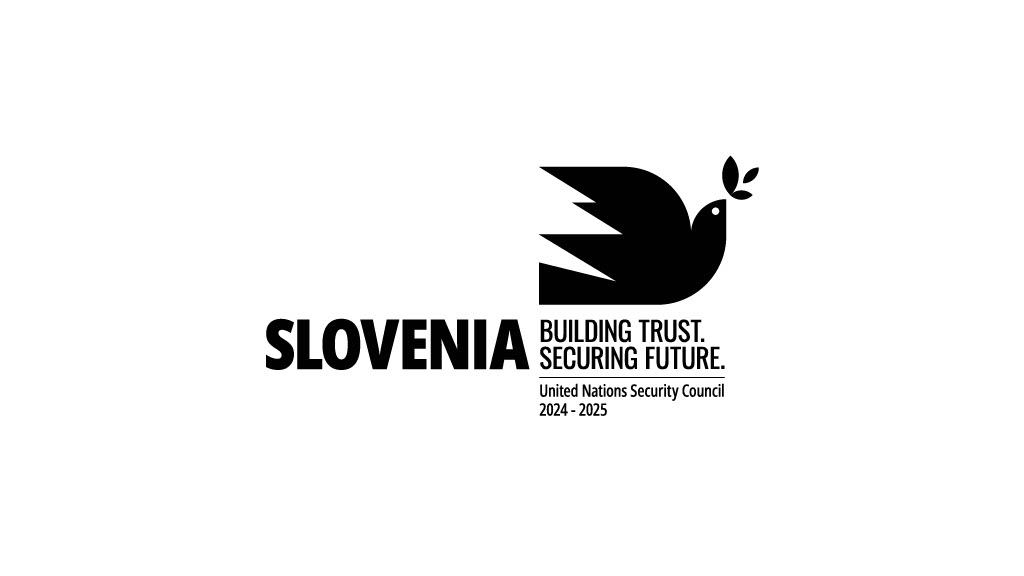 